ПРВИ СНЕГЦеле ноћи падао је снег. Ујутру је све било бело. Деца су се радовала:– Ура, направићу Снешка! – рекао је Марко.– Ја ћу понети санке! – рекла је Лена.Из жбуна је вирио зец. Био је забринут:– Тешко ми је да скачем по дубоком снегу. Како да нађем храну?1. Заокружи оно што се помиње у причи: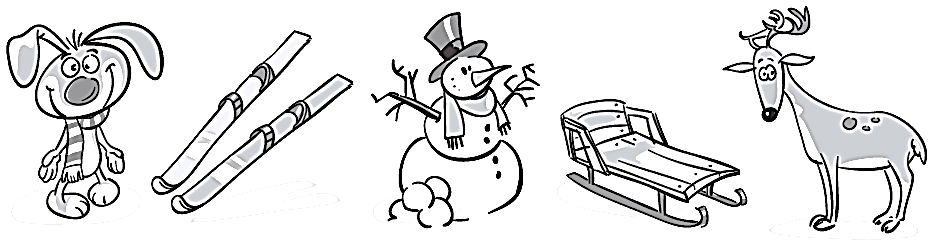 2. Ко ће у причи направити Снешка?_____________________________________3. Зашто се зец није радовао снегу?а) Зато што је био гладан.б) Зато што се бојао ловаца.в) Зато што му је било хладно.г) Зато што је био болестан.4. Смисли и напиши име за зеца._______________________________________5. Да ли ти волиш снег?  __________________Зашто? _______________________________________________________________________ПРВИ СНЕГЦеле ноћи падао је снег. Ујутру је све било бело. Деца су се радовала:– Ура, направићу Снешка! – рекао је Марко.– Ја ћу понети санке! – рекла је Лена.Из жбуна је вирио зец. Био је забринут:– Тешко ми је да скачем по дубоком снегу. Како да нађем храну?1. Заокружи оно што се помиње у причи:2. Ко ће у причи направити Снешка?_____________________________________3. Зашто се зец није радовао снегу?а) Зато што је био гладан.б) Зато што се бојао ловаца.в) Зато што му је било хладно.г) Зато што је био болестан.4. Смисли и напиши име за зеца._______________________________________5. Да ли ти волиш снег?  __________________Зашто? _______________________________________________________________________PRVI SNEGCele noći padao je sneg. Ujutru je sve bilo belo. Deca su se radovala:– Ura, napraviću Sneška! – rekao je Marko.– Ja ću poneti sanke! – rekla je Lena.Iz žbuna je virio zec. Bio je zabrinut:– Teško mi je da skačem po dubokom snegu. Kako da nađem hranu?1. Zaokruži ono što se pominje u priči:2. Ko će u priči napraviti Sneška?_____________________________________3. Zašto se zec nije radovao snegu?a) Zato što je bio gladan.b) Zato što se bojao lovaca.v) Zato što mu je bilo hladno.g) Zato što je bio bolestan.4. Smisli i napiši ime za zeca: ________________5. Da li ti voliš sneg?  __________________Zašto? _______________________________________________________________________6. Prepiši u svesci priču ćirilicom. 